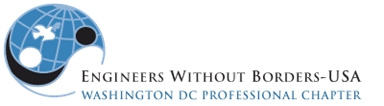 www.ewb-dc.orgGeneral Chapter Meeting - Thursday May 22nd, 2014George Washington University -  Monroe Building -  Room 1102115 G St NW, Washington, DCIntroductions and EWB in a Nutshell - Jonathan <president@ewb-dc.org>EWB National/Regional News - Ben  <vice_president@ewb-dc.org>Design Global; Engineer Local: EWB-USA accredited course/conference in Panama! (Oct. 5-11, 2014). Registration is open: http://panama2014.org/EWB Launches Domestic Projects through Community Engineering Corps (CEC) a partnership of ASCE, AWWA, and EWB-USA: http://ewb-usa.org/what-we-do/CECRegistration is now open for the EWB Northeast Region Professional Workshop - June 14-15, 2014 in Pittsburgh. Topics:Fundraising for Professional Chapters and Their MembersEffective MentorshipChapter Organization / Management SkillsEWB Skill Building (technical / non-technical)Regional premier chapter nominations due June 30, 2014DC State Representative to the SE Region – position open as of this summer, contact Ben (vice_president@ewb-dc.org for details/infoEWB launches Engineering Service Corps to provide technical expertise to outside development projects: https://s3.amazonaws.com/ewbgeneral/EWB-USA%20Engineering%20Service%20Corps.pdfBecome a member of EWB! Get access to a great suite of online technical resources all while supporting our EWB-DC projects. Better yet, get your company to pay your way!EWB-DC Updates – Jonathan <president@ewb-dc.org>Year-End Chapter Report Link: www.ewb-dc.org/libraryChapter gala planning update: Event will be separate from national conference in Jan/Feb.National conference planning update: Sponsorship drive underwayPanama Project Updates - Rahul, Nina, Mohamed <panama@ewb-dc.org>Project status update: Advancing alternatives analysis and design fo rstructure and energy supply for education and technology centerNext trip to the community planned for fall 2014Next meeting: Wednesday June 4th at 7pm at the West End LibraryCameroon Project Updates - Rachel & Ashley <cameroon@ewb-dc.org>Alternatives and design are underway for water supply to Mangi settlementNext trip to the community planned for fall 2014Next meeting: Tuesday June 3rd - 7pm @ GWU Phillips Hall Room 111 (801 22nd St NW)El Salvador Project Updates - Angeline <santaclara@ewb-dc.org>Partnering with Montgomery College to build a few more prototype wood stove designsPhase II of design - looking for a low-cost, two-burner, fuel-efficient designSessions on principles of improved wood stove designNext meeting:  Wednesday, May 28th at 7pm at the Martin Luther King Library meeting room, MLK Room A-3.  The library is near the Gallery Place/Chinatown Metro stop.Fundraising Update:Cameroon project wins $6,130 in EWB-USA spring grant roundTom Foolery Happy Hour RecapUpcoming Happy Hour /  Fundraiser for Panama project: Vinoteca on July 2 from 5-9pm.Shop Amazon Smile and support EWB!Treasurer’s Report - Marie  <treasurer@ewb-dc.org>May 15th update:Total current funds = $24,754.02Chapter (unrestricted) = $6,926.25El Salvador = $6,058.94Cameroon = $10,969.84Panama = $789.99Highlight: Chapter supports Panama project with $5,000 grantLocal Student Chapter Updates – Montgomery College is partnering with our El Salvador projectEWB-Frederick Uganda Water Supply PresentationDates for 2014 meetings (all meetings are at 7:00pm):June 24th (Tuesday) @ George Washington University - Philips Building - Room 108    (801 22nd Street, N.W, Washington, DC)July 16th (Wednesday) @ George Washington University - Funger Building - Room 220 (2201 G St. N.W., Washington, DC)August 21st (Thursday) @ George Washington University - Hall of Government - Room 101 (710 21st Street, N.W., Washington, DC)	September 16th (Tuesday)	October 15th (Wednesday)November 20th (Thursday)	December 17th (Wednesday)